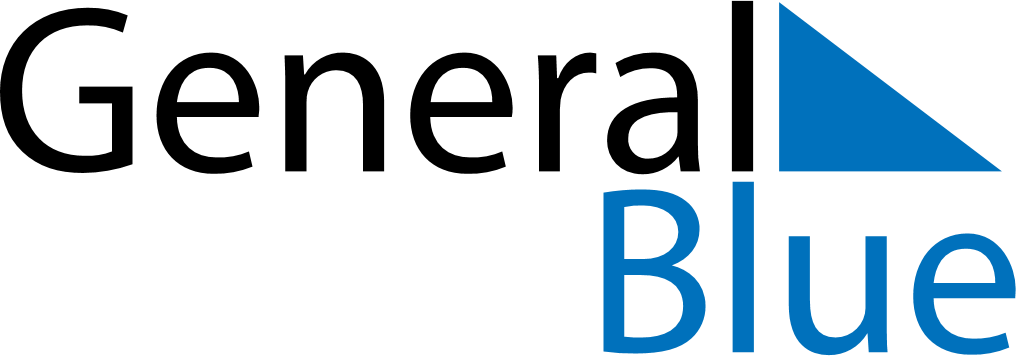 November 2024November 2024November 2024November 2024November 2024November 2024Bergen, Vestland, NorwayBergen, Vestland, NorwayBergen, Vestland, NorwayBergen, Vestland, NorwayBergen, Vestland, NorwayBergen, Vestland, NorwaySunday Monday Tuesday Wednesday Thursday Friday Saturday 1 2 Sunrise: 8:02 AM Sunset: 4:41 PM Daylight: 8 hours and 38 minutes. Sunrise: 8:05 AM Sunset: 4:38 PM Daylight: 8 hours and 33 minutes. 3 4 5 6 7 8 9 Sunrise: 8:08 AM Sunset: 4:36 PM Daylight: 8 hours and 28 minutes. Sunrise: 8:10 AM Sunset: 4:33 PM Daylight: 8 hours and 22 minutes. Sunrise: 8:13 AM Sunset: 4:31 PM Daylight: 8 hours and 17 minutes. Sunrise: 8:15 AM Sunset: 4:28 PM Daylight: 8 hours and 12 minutes. Sunrise: 8:18 AM Sunset: 4:26 PM Daylight: 8 hours and 7 minutes. Sunrise: 8:21 AM Sunset: 4:23 PM Daylight: 8 hours and 2 minutes. Sunrise: 8:23 AM Sunset: 4:21 PM Daylight: 7 hours and 57 minutes. 10 11 12 13 14 15 16 Sunrise: 8:26 AM Sunset: 4:18 PM Daylight: 7 hours and 52 minutes. Sunrise: 8:29 AM Sunset: 4:16 PM Daylight: 7 hours and 47 minutes. Sunrise: 8:31 AM Sunset: 4:13 PM Daylight: 7 hours and 42 minutes. Sunrise: 8:34 AM Sunset: 4:11 PM Daylight: 7 hours and 37 minutes. Sunrise: 8:36 AM Sunset: 4:09 PM Daylight: 7 hours and 32 minutes. Sunrise: 8:39 AM Sunset: 4:07 PM Daylight: 7 hours and 27 minutes. Sunrise: 8:41 AM Sunset: 4:04 PM Daylight: 7 hours and 23 minutes. 17 18 19 20 21 22 23 Sunrise: 8:44 AM Sunset: 4:02 PM Daylight: 7 hours and 18 minutes. Sunrise: 8:46 AM Sunset: 4:00 PM Daylight: 7 hours and 13 minutes. Sunrise: 8:49 AM Sunset: 3:58 PM Daylight: 7 hours and 9 minutes. Sunrise: 8:51 AM Sunset: 3:56 PM Daylight: 7 hours and 4 minutes. Sunrise: 8:54 AM Sunset: 3:54 PM Daylight: 7 hours and 0 minutes. Sunrise: 8:56 AM Sunset: 3:52 PM Daylight: 6 hours and 55 minutes. Sunrise: 8:59 AM Sunset: 3:50 PM Daylight: 6 hours and 51 minutes. 24 25 26 27 28 29 30 Sunrise: 9:01 AM Sunset: 3:49 PM Daylight: 6 hours and 47 minutes. Sunrise: 9:03 AM Sunset: 3:47 PM Daylight: 6 hours and 43 minutes. Sunrise: 9:06 AM Sunset: 3:45 PM Daylight: 6 hours and 39 minutes. Sunrise: 9:08 AM Sunset: 3:44 PM Daylight: 6 hours and 35 minutes. Sunrise: 9:10 AM Sunset: 3:42 PM Daylight: 6 hours and 31 minutes. Sunrise: 9:12 AM Sunset: 3:41 PM Daylight: 6 hours and 28 minutes. Sunrise: 9:15 AM Sunset: 3:39 PM Daylight: 6 hours and 24 minutes. 